Assessment Guidance Risk AssessmentRisk AssessmentRisk AssessmentRisk AssessmentRisk AssessmentRisk Assessment for the activity ofKitesurfingKitesurfingDate30/08/2021Club or SocietySouthampton University Kitesurfing SocietyAssessorPresident or Students’ Union staff memberSophie EttleSigned off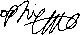 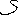 Principles of Kitesurfing Free-rider Water SafetyNever kite surf in congested areas with swimmers, boats or other craft or obstacles.Never go out on the water without telling another person where you are going.Always maintain a downwind safety buffer zone.A Kite surfer must know the rules of the sea including navigation laws and abide by them at all times.Instruction must be taken from an experienced kite surfer before surfing for the first time.A kite surfer must be fit and healthy and over 18 years of age (under 18's should have parental permission and supervision).Principles of Kitesurfing Free-rider Water SafetyNever kite surf in congested areas with swimmers, boats or other craft or obstacles.Never go out on the water without telling another person where you are going.Always maintain a downwind safety buffer zone.A Kite surfer must know the rules of the sea including navigation laws and abide by them at all times.Instruction must be taken from an experienced kite surfer before surfing for the first time.A kite surfer must be fit and healthy and over 18 years of age (under 18's should have parental permission and supervision).Principles of Kitesurfing Free-rider Water SafetyNever kite surf in congested areas with swimmers, boats or other craft or obstacles.Never go out on the water without telling another person where you are going.Always maintain a downwind safety buffer zone.A Kite surfer must know the rules of the sea including navigation laws and abide by them at all times.Instruction must be taken from an experienced kite surfer before surfing for the first time.A kite surfer must be fit and healthy and over 18 years of age (under 18's should have parental permission and supervision).Principles of Kitesurfing Free-rider Water SafetyNever kite surf in congested areas with swimmers, boats or other craft or obstacles.Never go out on the water without telling another person where you are going.Always maintain a downwind safety buffer zone.A Kite surfer must know the rules of the sea including navigation laws and abide by them at all times.Instruction must be taken from an experienced kite surfer before surfing for the first time.A kite surfer must be fit and healthy and over 18 years of age (under 18's should have parental permission and supervision).Principles of Kitesurfing Free-rider Water SafetyNever kite surf in congested areas with swimmers, boats or other craft or obstacles.Never go out on the water without telling another person where you are going.Always maintain a downwind safety buffer zone.A Kite surfer must know the rules of the sea including navigation laws and abide by them at all times.Instruction must be taken from an experienced kite surfer before surfing for the first time.A kite surfer must be fit and healthy and over 18 years of age (under 18's should have parental permission and supervision).Principles of Kitesurfing Free-rider Water SafetyNever kite surf in congested areas with swimmers, boats or other craft or obstacles.Never go out on the water without telling another person where you are going.Always maintain a downwind safety buffer zone.A Kite surfer must know the rules of the sea including navigation laws and abide by them at all times.Instruction must be taken from an experienced kite surfer before surfing for the first time.A kite surfer must be fit and healthy and over 18 years of age (under 18's should have parental permission and supervision).Principles of Kitesurfing Free-rider Water SafetyNever kite surf in congested areas with swimmers, boats or other craft or obstacles.Never go out on the water without telling another person where you are going.Always maintain a downwind safety buffer zone.A Kite surfer must know the rules of the sea including navigation laws and abide by them at all times.Instruction must be taken from an experienced kite surfer before surfing for the first time.A kite surfer must be fit and healthy and over 18 years of age (under 18's should have parental permission and supervision).Principles of Kitesurfing Free-rider Water SafetyNever kite surf in congested areas with swimmers, boats or other craft or obstacles.Never go out on the water without telling another person where you are going.Always maintain a downwind safety buffer zone.A Kite surfer must know the rules of the sea including navigation laws and abide by them at all times.Instruction must be taken from an experienced kite surfer before surfing for the first time.A kite surfer must be fit and healthy and over 18 years of age (under 18's should have parental permission and supervision).Principles of Kitesurfing Free-rider Water SafetyNever kite surf in congested areas with swimmers, boats or other craft or obstacles.Never go out on the water without telling another person where you are going.Always maintain a downwind safety buffer zone.A Kite surfer must know the rules of the sea including navigation laws and abide by them at all times.Instruction must be taken from an experienced kite surfer before surfing for the first time.A kite surfer must be fit and healthy and over 18 years of age (under 18's should have parental permission and supervision).Principles of Kitesurfing Free-rider Water SafetyNever kite surf in congested areas with swimmers, boats or other craft or obstacles.Never go out on the water without telling another person where you are going.Always maintain a downwind safety buffer zone.A Kite surfer must know the rules of the sea including navigation laws and abide by them at all times.Instruction must be taken from an experienced kite surfer before surfing for the first time.A kite surfer must be fit and healthy and over 18 years of age (under 18's should have parental permission and supervision).Principles of Kitesurfing Free-rider Water SafetyNever kite surf in congested areas with swimmers, boats or other craft or obstacles.Never go out on the water without telling another person where you are going.Always maintain a downwind safety buffer zone.A Kite surfer must know the rules of the sea including navigation laws and abide by them at all times.Instruction must be taken from an experienced kite surfer before surfing for the first time.A kite surfer must be fit and healthy and over 18 years of age (under 18's should have parental permission and supervision).PART APART APART APART APART APART APART APART APART APART APART A(1) Risk identification(1) Risk identification(1) Risk identification(2) Risk assessment(2) Risk assessment(2) Risk assessment(2) Risk assessment(3) Risk management(3) Risk management(3) Risk management(3) Risk managementHazardPotential ConsequencesWho might be harmed(user; those nearby; those in the vicinity; members of the public)InherentInherentInherentResidualResidualResidualFurther controls (use the risk hierarchy)HazardPotential ConsequencesWho might be harmed(user; those nearby; those in the vicinity; members of the public)LikelihoodImpactScoreControl measures (use the risk hierarchy)LikelihoodImpactScoreFurther controls (use the risk hierarchy)Launching KitesKites may stall and suddenly regain power, potentially dragging user across beach into hazardous situations.User, those nearby, those in the vicinity, members of the public3412Only launch when area downwind is clear. Only users who have undergone proper kitesurfing course training should launch kites. Both safeties should be checked before launching to ensure that the user can ditch the kite if necessary.144Swimming in wavesWaves can wash over user and drag and hold user underwater.User and those nearby (can be drowned by user)2510Users should not enter the water unless they can swim and the conditions permit (i.e. wave heights are manageable and there are no strong currents). Users should know how to perform a self-rescue before kiting (if kitesurfing)155User caught in linesKitesurfing lines could impair the movement and hence swimming ability or obstruct breathing pathways if wrapped around the neckUser, those nearby (especially other kitesurfers)248Users should keep an acceptable distance away from other kitesurfers. People must be trained in the right-of-way protocol for kitesurfing (from a kitesurfing course). Kitesurfers are advised to carry a linecutter on their harness. Fly in open areas.144RocksPotential impacts with rocks could cause personal harm, including but not limited to broken bones and concussionsUser248Users should not go kiting in areas with rocks unless they are competent kiters. Kiters are advised to wear helmets in areas with rocks.133Coral ReefsCoral reefs can cause cuts to feet when kites have crashed. Reefs can also cause personal harm, including but not limited to broken bones and concussions, during crashesUser236Users should not kite in areas shallower than knee depth unless they are competent kiters. Kiters are advised to wear foot protection (socks, booties, watershoes) in areas with coral.122Landing KitesKites may stall and suddenly regain power, potentially dragging user across beach into hazardous situations.Kites may come unsecured after landing and blow downwind onto those in the vicinity causing personal harmUser, those nearby, those in the vicinity, members of the public3412Only land when area downwind is clear. Only users who have undergone proper kitesurfing course training should land kites. Both safeties should be checked before launching to ensure that the user can ditch the kite if necessary. Kites should be secured with a suitable amount of sand to prevent them from falling away. Users should only go out when there are other competent members available to land the user.224Change of conditions (offshore winds, tide, inclement weather) Users can be carried out to sea where they could potentially drown; conditions can become shallow and expose potential hazards (rocks, coral); inclement weather could include but is not limited to lightning and high windsUser3412Check forecast prior to activity, Safety Briefers to know of local conditions and wind effects. Use kite safety device. Only go out if support craft is available.Never ride in a lighting storm.248Power linesKites can crash into powerlines, causing potential electrical harm and deathUser, those nearby, those in the vicinity, members of the public155Users are to not fly kites or ride in areas with powerlines155General injuries associated with sport from fins/ blades and physical environmentCuts & abrasionsStingsSprains & twistsTraumaUsers339A member trained in first aid should accompany trips to kiting areas. Kiters should be aware of surroundings at all times and only kitesurf after proper instruction (kitesurfing course). Kiters are advised to not use leashes on their boards because these can cause harm during crashes (landing on board, board coming back to hit user).326Personal ClothingKiters with unsuitable clothing may get extremely cold, leading to increased risk of injury. In extreme cases, hypothermia may occur. Jewellery may get caught in equipmentUsers2510All users must wear wetsuits in the UK, year round. Jewellery should be completely covered by the wetsuit, i.e. necklaces and watches, it is advised that rings are removed144Dehydration/ ExhaustionKitesurfing is a highly physical sport, such that exhaustion and dehydration can lead to personal injuryUsers248Users are advised to take breaks when needed and to take water with them to the beach144Previous medical conditionsThese may affect the ability of the user to perform the sport in a safe manneruser144All pervious medical conditions must be made known to committee and/or individuals who are also practicing the sport at the same time144CoachingImproper instruction may lead to injuries as previously statedUsers, those in the vicinity3412Lessons will be provided by a third party school when possible. When not possible, instruction may only be given by suitably experienced members who are pre-approved by the committee. 144Responsible committee member signature: 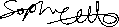 Responsible committee member signature: Responsible committee member signature: Fleur HamoirResponsible committee member signature: Fleur HamoirPrint name:	 SOPHIE ETTLE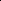 Date: 30/08/2021Print name: FLEUR HAMOIRDate 30/08/2021EliminateRemove the hazard wherever possible which negates the need for further controlsIf this is not possible then explain whySubstituteReplace the hazard with one less hazardousIf not possible then explain whyPhysical controlsExamples: enclosure, fume cupboard, glove boxLikely to still require admin controls as wellAdmin controlsExamples: training, supervision, signagePersonal protectionExamples: respirators, safety specs, glovesLast resort as it only protects the individualLIKELIHOOD5510152025LIKELIHOOD448121620LIKELIHOOD33691215LIKELIHOOD2246810LIKELIHOOD11234512345IMPACTIMPACTIMPACTIMPACTIMPACTImpactImpactHealth & Safety1Trivial - insignificantVery minor injuries e.g. slight bruising2MinorInjuries or illness e.g. small cut or abrasion which require basic first aid treatment even in self-administered.  3ModerateInjuries or illness e.g. strain or sprain requiring first aid or medical support.  4Major Injuries or illness e.g. broken bone requiring medical support >24 hours and time off work >4 weeks.5Severe – extremely significantFatality or multiple serious injuries or illness requiring hospital admission or significant time off work.  LikelihoodLikelihood1Rare e.g. 1 in 100,000 chance or higher2Unlikely e.g. 1 in 10,000 chance or higher3Possible e.g. 1 in 1,000 chance or higher4Likely e.g. 1 in 100 chance or higher5Very Likely e.g. 1 in 10 chance or higher